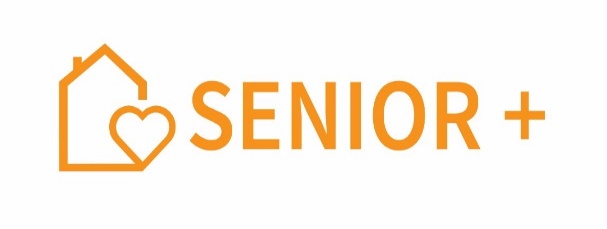 Załącznik nr 4……………………………………….
(pieczątka placówki ochrony zdrowia)                                                                                            …………………………………
                                                                                                     (miejscowość data)Zaświadczenie lekarskieZaświadcza się o braku przeciwwskazań zdrowotnych do uczestnictwa w Klubie „Senior+” 
Pana / Pani ....................................................................................................................................
zamieszkałego/zamieszkałej:........................................................................................................Informacja o sprawności w zakresie lokomocji (sposób poruszania/przemieszczania się) …………………………………………………………………………………………………. ……………………………………………………………(pieczęć i podpis lekarza wystawiającego zaświadczenia)Projekt dofinansowany ze środków Programu Wieloletniego „Senior +”na lata 2021-2025
* Wymóg przedłożenia niniejszego zaświadczenia w Klubie „Senior+” wynika
z przepisów Programu Wieloletniego „Senior+” na lata 2021-2025, stanowiącego załącznik
do Uchwały nr 191 Rady Ministrów z dnia 21 grudnia 2020 r. w sprawie ustanowienia programu wieloletniego "Senior+" na lata 2021-2025 (t.j. M.P. z 2021r. poz. 10).